ecoCentric Stacker 
With Arms [eco-STACKER-A]BackrestBackrest 20" wide by 12.5" high Dual curve plastic backrestHandle in back for easy movementUnique scalloped indentations for the spine provides additional comfortOptions:Upholstered Back [UPHB]ArmsTablet ArmOptions:Padded Nytek Arm Cover (Permanent Cover) [PNY]Seat17" Seat HeightDual Curve Waterfall Plastic Seat in BlackSeat Pan 18" wide by 18.5" deepUnique Scalloped Indentations for the Seat BonesOptions:Grey Package (Includes grey seat, backrest and arm caps) [ECOGP]Upholstered Seat [UPHS]Base/Glides/CastersOptions:Nylon Stacker Casters [NSC]Urethane Stacker Casters [USC]Metal Sled base option with glass reinforced nylon glides (chair does not stack with sled base option) [SLED]Frame14 Gauge, 7/8" Steel Tube FrameBlack Textured Semi-Gloss Powder Coat PaintGlass filled nylon arms (black)Kick Back Legs for Stability with Durable Custom GlidesOptionsWall saver frame (WSF)Additional OptionsGrey Arm Cap [GAC]Grey Plastic Backrest (20”w x 12.5”d) [PLABG]Grey Plastic Seat (18”w x 18.5”d) [PLASG]Ganging clips (set of 2) chair with arms [GC]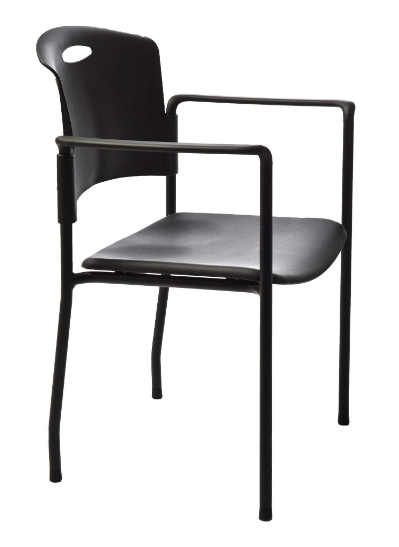 